Publicado en  el 11/04/2014 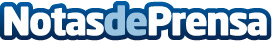 Alumnos de Arquitectura de la Universidad CEU San Pablo exponen sus diseños en la muestra “Nuevos espacios infantiles en hospitales”Datos de contacto:CEU San PabloNota de prensa publicada en: https://www.notasdeprensa.es/alumnos-de-arquitectura-de-la-universidad-ceu_2 Categorias: Universidades http://www.notasdeprensa.es